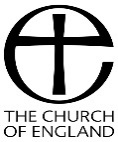 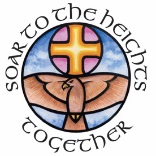 VENERABLE BEDE CE ACADEMY Part of Dayspring Multi Academy Trust, The Venerable Bede CE Academy in Sunderland is judged by OFSTED to be a GOOD school in all categories. Motivational teaching, a strong climate for learning and good pupil behaviour all contribute to this. The Directors of this Academy wish to appoint the following post to start as soon as possible:Attendance and Pastoral Intervention Worker (Term Time Only +5 inset days) – Permanent Post 32.5 hours per week£17,364 - £17,711 (Pro-Rata for Number of Term Time Weeks Worked)This is a varied role which involves the following aspects:To support pupils with attendance issues and to implement improvement strategiesTo complete home-visits as part of first-day responses and targeted attendance improvement strategiesTo provide administrative support for the pupil welfare teamTo provide pastoral support to pupils as part of the pupil welfare teamYou should have experience of working with children displaying challenging issues and/or attendance issues, be a team player and be keen to make a difference to the lives of our pupils.Please see website for more details – www.venerablebede.co.uk/vacancies Email: venerablebede@venerablebede.co.uk Tel: 0191 5239745Closing date: By noon on Monday 10th August 2020Interviews to be held on Friday 21st August 2020